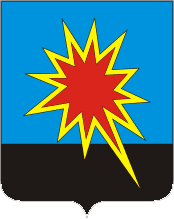 КЕМЕРОВСКАЯ ОБЛАСТЬКАЛТАНСКИЙ ГОРОДСКОЙ ОКРУГАДМИНИСТРАЦИЯ КАЛТАНСКОГО ГОРОДСКОГО ОКРУГАПОСТАНОВЛЕНИЕ От 01.03.2019 г. № 54-пО признании утратившими силу постановлений администрации Калтанского городского округаВ целях приведения некоторых постановлений администрации Калтанского городского округа в соответствие с нормами действующего законодательства:1.Признать утратившими силу:- постановление администрации Калтанского городского округа от 25.10.2013 г. № 393-п «Об установлении цен на платные образовательные услуги, оказываемые Муниципальным бюджетным образовательным учреждением дополнительного образования детей «Детская школа искусств № 37»;- постановление администрации Калтанского городского округа от 29.05.2015г. № 110-п «О внесение изменений в постановление администрации Калтанского округа от 25.10.2013 г. № 393-п «Об установлении цен на платные образовательные услуги, оказываемые Муниципальным бюджетным образовательным учреждением дополнительного образования детей  «Детская школа искусств № 37»;- постановление администрации Калтанского городского округа от 30.11.2015 г. № 267–п «О внесение изменений в постановление администрации Калтанского городского округа от 29.05.2015 г. № 110-п «Об установлении цен на платные образовательные услуги, оказываемые Муниципальным бюджетным образовательным учреждением дополнительного образования детей  «Детская школа искусств № 37»;- постановление администрации Калтанского городского округа от 27.11.2017г. № 210-п «О внесение изменений в постановление администрации Калтанского городского округа от 30.11.2015 г. № 267-п «Об установлении цен на платные образовательные услуги, оказываемые Муниципальным бюджетным учреждением дополнительного образования «Школа искусств 37».2. Начальнику отдела организационной и кадровой работы администрации Калтанского городского округа (Верещагина Т.А.) обеспечить размещение настоящего постановления на официальном сайте администрации Калтанского городского округа.3. Настоящее постановление вступает в законную силу с момента подписания.4. Контроль исполнения настоящего постановления возложить на заместителя главы Калтанского городского округа по экономике Горшкову А.И.Глава Калтанскогогородского округа 							И.Ф. Голдинов